ПОЛОЖЕНИЕ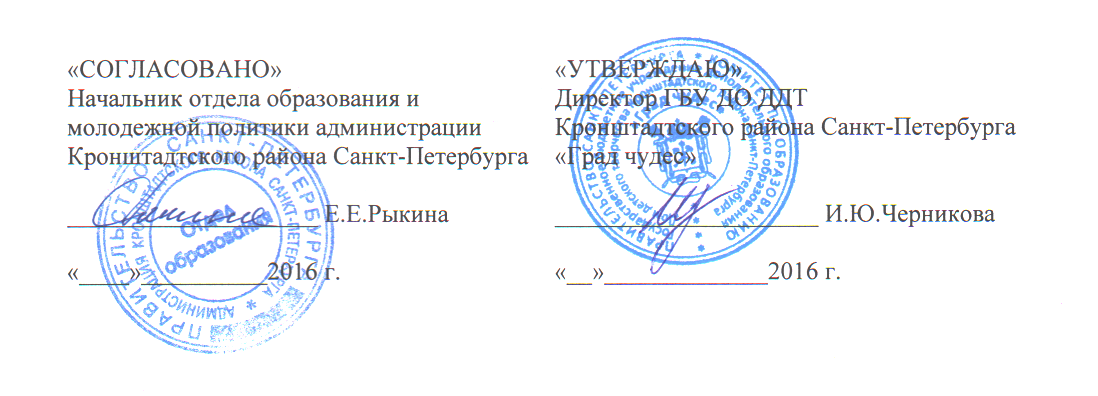 О ПРОВЕДЕНИИ РАЙОННОГО СМОТРА-КОНКУРСА «МОДА. МОДА. МОДА.»ОБЩИЕ ПОЛОЖЕНИЯ:Районный смотр-конкурс «Мода. Мода. Мода.» (далее – Конкурс) проводится в рамках районных мероприятий, направленных на популяризацию моделирования и дизайна одежды среди школьников.1.2. Организаторами районного Фестиваля являются:Отдел образования и молодежной политики администрации Кронштадтского района Санкт-Петербурга;ГБУ ДО ДДТ Кронштадтского района Санкт-Петербурга «Град чудес».2. ЦЕЛИ И ЗАДАЧИ:Развитие интереса у детей и подростков к искусству дизайна одежды, популяризация моделирования одежды среди школьников.Расширение сферы детских интересов к миру прикладного творчества.Возможность попробовать себя в предполагаемой будущей профессии.Содействовать формированию чувства стиля и гармонии у подрастающего поколения.УСЛОВИЯ УЧАСТИЯ В СМОТРЕ-КОНКУРСЕ:3.1. К участию в смотре-конкурсе приглашаются обучающиеся ОУ, УДОД Кронштадта и Санкт-Петербурга;3.2. Номинации конкурса:Городской стиль (повседневная одежда)Курортный стиль (отдых, путешествия)Коктейльная одежда (дискотека, выпускной бал)Вечерняя нарядная одежда (театр, романтический вечер)Этнический костюмРеклама бижутерии и аксессуаров (изготовленная участниками)Головные уборы и маски (изготовленная участниками)Одежда для дома (для кухни, для сна)3.2.1. Критерии оценки конкурсных работ:Эстетические. Гармоничная взаимосвязь силуэта, форм, пропорций, декора, ритмов и акцентов. Конструкторско-технологические. Безукоризненная посадка изделия, достойный уровень конструкции и технологии обработки. Потребительские свойства. Соответствие заявленной теме и возрасту конкурсантов. 3.3. Продолжительность показа каждого учреждения – не более 10 минут.3.4. Для музыкального сопровождения выступления руководитель представляет в оргкомитет фонограмму на CD или флеш-карте.3.5. Заявка (по установленной форме, в печатном и электронном виде) на участие в смотре-конкурсе принимается до 18 апреля 2016 года телефон/факс 435-07-41, e-mail:Grad_Tchudes@mail.ru – заместитель директора Астраханцева Альбина Ивановна, педагог ДО Ярошевич Лидия Анатольевна4. СРОКИ И МЕСТО ПРОВЕДЕНИЯ:4.1. Смотр-конкурс «Мода. Мода. Мода.» проводится на базе ГБУ ДО Дом детского творчества «Град чудес» (пр. Ленина, д. 51) 21 апреля 2016 года в 17.00.УСЛОВИЯ ПРОВЕДЕНИЯ:5.1. На смотр-конкурс представляются работы, выполненные за период 2015-2016 учебный год.5.2. Участниками смотра-конкурса являются коллективы из не менее 5 образовательных учреждений.6. НАГРАЖДЕНИЕ:6.1. Каждый коллектив награждается Дипломом за участие в смотре-конкурсе «Мода. Мода. Мода.».6.2. Победители в номинациях награждаются Дипломами.Приложение 1 Заявки принимаются в электронном и печатном видеЗаявка на участие в районном смотре-конкурсе«Мода. Мода. Мода.»Название организации	                             (учреждение доп. образования, культурно-просветительское учрежд. и др.)ФИО руководителя коллектива (полностью), контактный телефон __________________________________________________________________Для участия в смотре представлены следующие модели одежды:Руководитель________________________________                                                                     «_____»______________2016 г.№ п/пФ.И. участникаВозрастНоминацияНазвание работы (Тема)